ISSN 1682-7511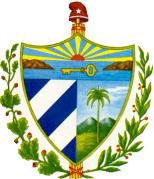 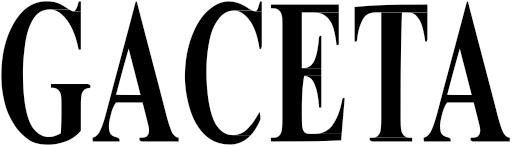 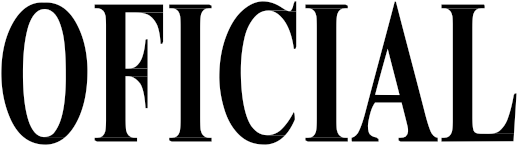 DE	LAREPÚBLICADE CUBAMINISTERIODEJUSTICIAInformación enestenúmeroGacetaOficial No.2Extraordinariade12 deenerode2015MINISTERIOMinisterio deFinanzas yPreciosResoluciónNo. 586/2014ISSN1682-7511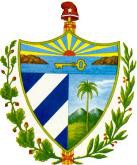 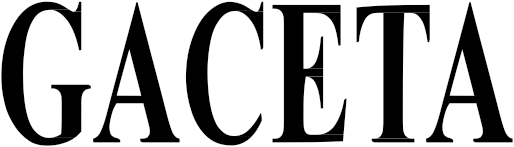 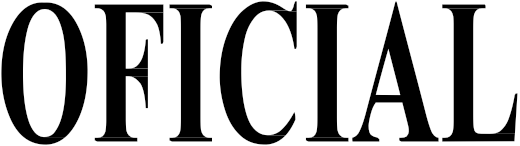 DE	LAREPÚBLICADE CUBAMINISTERIODEJUSTICIAEXTRAORDINARIA	LAHABANA,LUNES12 DEENERODE2015	AÑOCXIII SitioWeb:http://www.gacetaoficial.cu/—CalleZanjaNo.352esquinaa Escobar,CentroHabana Teléfonos:878-3849,878-4435y873-7962Número2	Página17MINISTERIOFINANZASYPRECIOSRESOLUCIÓN No.586/2014POR CUANTO: El Decreto No. 300“FacultadesparalaaprobacióndePrecios yTarifas”, defecha11deoctubrede2012,establece  en  su  Disposición  EspecialSegundaque,lospreciosy tarifasde productosy serviciosquenoestánrelacio- nadosenelAnexoÚnico del propio Decreto,seapruebanpor elMinistro de Finanzasy Preciosoporquieneste delegue;y mediantelaResoluciónNo.38, de fecha 31de enero de2013,dictada por quienresuelve,se aprobaronlosproductos yservicios,cuyospreciosy tarifas corresponde fijar centralmente por este Ministerio.PORCUANTO:LaResoluciónNo.P-23, de fecha 9de juniode 2003,dictadaporel Viceministroque atendía la actividadde preciosenesteMinisterio,aprueba las tarifasminoristasenmonedanacional de los servicios técnicosproductivos que brindanlasunidadesinversionistasdela Vivienda.PORCUANTO:ElDecreto-LeyNo.322,de fecha 31de juliode 2014,modificativo de la  Ley No. 65,   de fecha 23   de diciembrede1988, ¨Ley Generaldela Vivienda¨,aprueba eltraspasode funcionesy facultadesdelInstituto Nacionalde laViviendahaciaelInstituto de PlanificaciónFísica.POR CUANTO:ElPresidentedel InstitutodePlanificación  Física,teniendo encuenta loreferidoenelPor Cuanto precedente,presentóa esteMinisteriola propuesta de aprobaciónde lastarifas,en pesoscubanos(CUP),paraelcobrode los serviciostécnicostransferidosa lasdirec- cionesmunicipalesdePlanificaciónFísica, queseprestanapersonasnaturales,loque se ha decididoaceptar,por locualresulta necesarioderogardelaResoluciónNo.P-23 de2003,losnumerales2,3,4y 5desu Anexo.POR TANTO: Enejercicio delas atribucionesquemeestánconferidasenelartículo100,incisoa),delaConstitucióndela RepúblicadeCuba,R es uel v o :PRIMERO:Establecerlastarifaspara el cobro de los servicios técnicos queprestan lasdireccionesmunicipales de PlanificaciónFísica enpesoscubanos,a personasnaturales,lasquesedescribenenelAnexoÚnico,queconsta de una(1) páginay formaparteintegrantedela pre- sente Resolución.SEGUNDO:DerogardelaResoluciónNo.P-23de2003,losnumerales2,3,4y5 desu Anexo.PublíqueseenlaGacetaOficialdelaRepúblicadeCuba.ARCHÍVESE  eloriginalenlaDirec-ción Jurídicadeeste Organismo.Dada enLa Habana,a los30díasdel mes de diciembrede2014.LinaOlindaPedraza RodríguezMinistra de FinanzasyPrecios18	GACETAOFICIAL	12deenerode2015ANEXOÚNICO“TARIFASENPESOSCUBANOS(CUP)DE LOSSERVICIOSTÉCNICOSQUEBRINDAELSISTEMADEPLANIFICACIÓNFÍSICA APERSONASNATURALES”